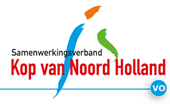 Aanmeldformulier aanvragen toelaatbaarheid Praktijkonderwijs( met de hand ingevulde formulieren worden niet in behandeling genomen)Zienswijze schoolOverzicht relevante gegevens Aanvullende gegevensZienswijze ouders/verzorgersAkkoord ouders op bovenstaandeNaam:				------------------------------------------------------------------------------------------Datum:				------------------------------------------------------------------------------------------Handtekening:			------------------------------------------------------------------------------------------Bijvoegen:  Verslag intelligentie onderzoek, ondertekend door gedragswetenschapper.Het ingevulde formulier inclusief bijlagen dient door de gekozen school voor praktijkonderwijs bij het Samenwerkingsverband VO Kop van Noord Holland te worden ingediend via de dropbox.Scholen voor praktijkonderwijs in onze regio:- De Pijler, Den Helder- Regius College Praktijkonderwijs, Schagen.Naam leerlingGeboortedatumStraat en huisnummerPostcode en woonplaatsEmailadres oudersTelefoonnummer oudersHuidige schoolLeerjaar/ groepNaam beoogde PraktijkschoolLeerling wordt geplaatst in PRO/VMBO klasjaneeAanvraag  Regeling Bijzondere Groepen janeeIngevuld doorFunctieE-mail aanmelderGeef hieronder aan waarom de leerling in het praktijkonderwijs  of pro/vmbo klas moet worden geplaatst. Intelligentiescore (vul in wat van toepassing is)Intelligentiescore (vul in wat van toepassing is)Intelligentiescore (vul in wat van toepassing is)Intelligentiescore (vul in wat van toepassing is)Intelligentiescore (vul in wat van toepassing is)Uitslag IQ testNaam testDatum testafnameSchooladvies obv testuitslagSchooladvies obv testuitslagNIOUitslag IQ testNaam testDatum testafnameSchooladvies obv testuitslagSchooladvies obv testuitslagWISC-VUitslag IQ testNaam testDatum testafnameSchooladvies obv testuitslagSchooladvies obv testuitslagNSCCTUitslag IQ testNaam testDatum testafnameSchooladvies obv testuitslagSchooladvies obv testuitslagSON-rLeervorderingen                                               Leervorderingen                                               Leervorderingen                                               DLDLE technisch lezenDLE begrijpend lezenDLE spellingDLE rekenenDLE rekenenGebruikte toetsAanvullende informatie indien de cognitieve gegevens niet volledig aan de criteria voldoen.Denk aan belemmerende factoren als dyslexie, concentratieproblemen etc.Waarom vindt u dat uw kind in het praktijkonderwijs of de pro/vmbo klas moet worden geplaatst?In te vullen door de aanmelder van het PraktijkonderwijsNaam:Handtekening: